<Commission>{ENVI}Aplinkos, visuomenės sveikatos ir maisto saugos komitetas</Commission><RefProc>2018/0091M(NLE)</RefProc><RefTypeProc></RefTypeProc><Date>{06/09/2018}6.9.2018</Date><TypeAM>PAKEITIMAI</TypeAM><RangeAM>1 - 24</RangeAM><TitreType>Nuomonės projektas</TitreType><Rapporteur>Joëlle Mélin</Rapporteur><DocRefPE>(PE625.207v01-00)</DocRefPE><Titre>Tarybos sprendimas dėl Europos Sąjungos ir Japonijos ekonominės partnerystės susitarimo sudarymo</Titre><DocRef>(2018/0091M(NLE))</DocRef>AM_Com_NonLegOpinion<RepeatBlock-Amend><Amend>Pakeitimas		<NumAm>1</NumAm><RepeatBlock-By><Members>Mireille D'Ornano</Members></RepeatBlock-By><DocAmend>Nuomonės projektas</DocAmend><Article>1 dalis</Article>Or. <Original>{FR}fr</Original></Amend><Amend>Pakeitimas		<NumAm>2</NumAm><RepeatBlock-By><Members>Luke Ming Flanagan</Members></RepeatBlock-By><DocAmend>Nuomonės projektas</DocAmend><Article>1 a dalis (nauja)</Article>Or. <Original>{EN}en</Original></Amend><Amend>Pakeitimas		<NumAm>3</NumAm><RepeatBlock-By><Members>Younous Omarjee</Members></RepeatBlock-By><DocAmend>Nuomonės projektas</DocAmend><Article>1 a dalis (nauja)</Article>Or. <Original>{FR}fr</Original></Amend><Amend>Pakeitimas		<NumAm>4</NumAm><RepeatBlock-By><Members>Younous Omarjee</Members></RepeatBlock-By><DocAmend>Nuomonės projektas</DocAmend><Article>1 b dalis (nauja)</Article>Or. <Original>{FR}fr</Original></Amend><Amend>Pakeitimas		<NumAm>5</NumAm><RepeatBlock-By><Members>Younous Omarjee</Members></RepeatBlock-By><DocAmend>Nuomonės projektas</DocAmend><Article>1 c dalis (nauja)</Article>Or. <Original>{FR}fr</Original></Amend><Amend>Pakeitimas		<NumAm>6</NumAm><RepeatBlock-By><Members>Younous Omarjee</Members></RepeatBlock-By><DocAmend>Nuomonės projektas</DocAmend><Article>1 d dalis (nauja)</Article>Or. <Original>{FR}fr</Original></Amend><Amend>Pakeitimas		<NumAm>7</NumAm><RepeatBlock-By><Members>Younous Omarjee</Members></RepeatBlock-By><DocAmend>Nuomonės projektas</DocAmend><Article>1 e dalis (nauja)</Article>Or. <Original>{FR}fr</Original></Amend><Amend>Pakeitimas		<NumAm>8</NumAm><RepeatBlock-By><Members>Joëlle Mélin, Sylvie Goddyn, Jean-François Jalkh</Members></RepeatBlock-By><DocAmend>Nuomonės projektas</DocAmend><Article>2 dalis</Article>Or. <Original>{FR}fr</Original></Amend><Amend>Pakeitimas		<NumAm>9</NumAm><RepeatBlock-By><Members>Mireille D'Ornano</Members></RepeatBlock-By><DocAmend>Nuomonės projektas</DocAmend><Article>3 dalis</Article>Or. <Original>{FR}fr</Original></Amend><Amend>Pakeitimas		<NumAm>10</NumAm><RepeatBlock-By><Members>Joëlle Mélin, Sylvie Goddyn, Jean-François Jalkh</Members></RepeatBlock-By><DocAmend>Nuomonės projektas</DocAmend><Article>3 a dalis (nauja)</Article>Or. <Original>{FR}fr</Original></Amend><Amend>Pakeitimas		<NumAm>11</NumAm><RepeatBlock-By><Members>Joëlle Mélin, Sylvie Goddyn, Jean-François Jalkh</Members></RepeatBlock-By><DocAmend>Nuomonės projektas</DocAmend><Article>3 b dalis (nauja)</Article>Or. <Original>{FR}fr</Original></Amend><Amend>Pakeitimas		<NumAm>12</NumAm><RepeatBlock-By><Members>Joëlle Mélin, Sylvie Goddyn, Jean-François Jalkh</Members></RepeatBlock-By><DocAmend>Nuomonės projektas</DocAmend><Article>3 c dalis (nauja)</Article>Or. <Original>{FR}fr</Original></Amend><Amend>Pakeitimas		<NumAm>13</NumAm><RepeatBlock-By><Members>Joëlle Mélin, Sylvie Goddyn, Jean-François Jalkh</Members></RepeatBlock-By><DocAmend>Nuomonės projektas</DocAmend><Article>3 d dalis (nauja)</Article>Or. <Original>{FR}fr</Original></Amend><Amend>Pakeitimas		<NumAm>14</NumAm><RepeatBlock-By><Members>Joëlle Mélin, Sylvie Goddyn, Jean-François Jalkh</Members></RepeatBlock-By><DocAmend>Nuomonės projektas</DocAmend><Article>3 e dalis (nauja)</Article>Or. <Original>{FR}fr</Original></Amend><Amend>Pakeitimas		<NumAm>15</NumAm><RepeatBlock-By><Members>Mireille D'Ornano</Members></RepeatBlock-By><DocAmend>Nuomonės projektas</DocAmend><Article>4 dalis</Article>Or. <Original>{FR}fr</Original></Amend><Amend>Pakeitimas		<NumAm>16</NumAm><RepeatBlock-By><Members>Joëlle Mélin, Sylvie Goddyn, Jean-François Jalkh</Members></RepeatBlock-By><DocAmend>Nuomonės projektas</DocAmend><Article>4 a dalis (nauja)</Article>Or. <Original>{FR}fr</Original></Amend><Amend>Pakeitimas		<NumAm>17</NumAm><RepeatBlock-By><Members>Joëlle Mélin, Sylvie Goddyn, Jean-François Jalkh</Members></RepeatBlock-By><DocAmend>Nuomonės projektas</DocAmend><Article>4 b dalis (nauja)</Article>Or. <Original>{FR}fr</Original></Amend><Amend>Pakeitimas		<NumAm>18</NumAm><RepeatBlock-By><Members>Younous Omarjee</Members></RepeatBlock-By><DocAmend>Nuomonės projektas</DocAmend><Article>5 dalis</Article>Or. <Original>{FR}fr</Original></Amend><Amend>Pakeitimas		<NumAm>19</NumAm><RepeatBlock-By><Members>Younous Omarjee</Members></RepeatBlock-By><DocAmend>Nuomonės projektas</DocAmend><Article>5 a dalis (nauja)</Article>Or. <Original>{FR}fr</Original></Amend><Amend>Pakeitimas		<NumAm>20</NumAm><RepeatBlock-By><Members>Nicola Caputo</Members></RepeatBlock-By><DocAmend>Nuomonės projektas</DocAmend><Article>6 dalis</Article>Or. <Original>{IT}it</Original></Amend><Amend>Pakeitimas		<NumAm>21</NumAm><RepeatBlock-By><Members>Mireille D'Ornano</Members></RepeatBlock-By><DocAmend>Nuomonės projektas</DocAmend><Article>6 dalis</Article>Or. <Original>{FR}fr</Original></Amend><Amend>Pakeitimas		<NumAm>22</NumAm><RepeatBlock-By><Members>Mireille D'Ornano</Members></RepeatBlock-By><DocAmend>Nuomonės projektas</DocAmend><Article>7 dalis</Article>Or. <Original>{FR}fr</Original></Amend><Amend>Pakeitimas		<NumAm>23</NumAm><RepeatBlock-By><Members>Younous Omarjee</Members></RepeatBlock-By><DocAmend>Nuomonės projektas</DocAmend><Article>7 a dalis (nauja)</Article>Or. <Original>{FR}fr</Original></Amend><Amend>Pakeitimas		<NumAm>24</NumAm><RepeatBlock-By><Members>Younous Omarjee</Members></RepeatBlock-By><DocAmend>Nuomonės projektas</DocAmend><Article>7 b dalis (nauja)</Article>Or. <Original>{FR}fr</Original></Amend></RepeatBlock-Amend>Europos Parlamentas2014-2019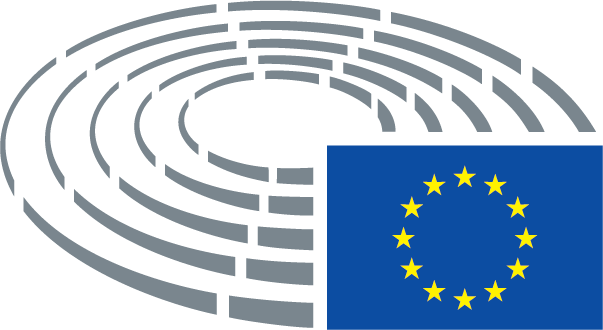 Nuomonės projektasPakeitimas1.	pažymi, kad Europos Sąjungos ir Japonijos ekonominės partnerystės susitarimo tikslas – sukurti laisvosios prekybos erdvę tarp šių dviejų subjektų;1.	pažymi, kad Europos Sąjungos ir Japonijos ekonominės partnerystės susitarimo tikslas – sukurti laisvosios prekybos erdvę tarp šių dviejų subjektų, t. y. naują laisvosios prekybos zoną, kuri papildytų daugelį neseniai sukurtų arba vis dar derybose aptariamų erdvių;Nuomonės projektasPakeitimas1a.	pažymi, kad, atsižvelgiant į eismo srauto padidėjimą sausumoje, jūroje ir ore, kartu su visais šiais naujais pagrindiniais prekybos susitarimais greičiausiai būtų daromas didelis neigiamas poveikis aplinkai, ypač transporto sektoriuje; ragina nepriklausomai įvertinti šį poveikį ir į jį atsižvelgti apskaičiuojant bet kokią numanomą finansinę naudą;Nuomonės projektasPakeitimas1a.	apgailestauja, kad Europos Komisijos ir Tarybos atstovai 2018 m. liepos mėn. nuvyko į Japoniją pasirašyti Japonijos ir Europos Sąjungos laisvosios prekybos susitarimo, nors Europos Parlamentas neturėjo galimybės išnagrinėti galutinio susitarimo;Nuomonės projektasPakeitimas1b.	apgailestauja, kad dėl susitarimo buvo deramasi itin slaptai ir kad Europos Parlamentui buvo pateikta arba paskelbta tik labai mažai informacijos;Nuomonės projektasPakeitimas1c.	apgailestauja, kad darnaus vystymosi skyrius parengtas miglotais terminais ir į jį nėra įtrauktos jokios privalomos priemonės ar sankcijos, taikomos tuo atveju, jeigu nesilaikoma jo nuostatų;Nuomonės projektasPakeitimas1d.	apgailestauja, kad apskritai Europos Sąjungos tikslai kovoti su visuotiniu atšilimu, aplinkos apsauga arba biologinės įvairovės išsaugojimu nėra privalomi galutinio susitarimo tikslai;Nuomonės projektasPakeitimas1e.	apgailestauja dėl to, kad Europos Komisija vėl derėjosi dėl ginčų tarp investuotojų ir valstybių privataus ar tarptautinio tribunolo; reikalauja nedelsiant užbaigti visas šios dalies derybas.Nuomonės projektasPakeitimas2.	pažymi, kad prioritetas tebėra netarifinės reglamentavimo priemonės, kurias sudėtinga nustatyti;2.	pažymi, kad prioritetas tebėra netarifinės reglamentavimo priemonės, kurias sudėtinga nustatyti, ir kad ateityje gali atsirasti naujų reguliavimo skirtumų, visų pirma labai reguliuojamose ir novatoriškose srityse, pavyzdžiui, variklinių transporto priemonių, cheminių medžiagų, medicinos prietaisų ir paslaugų;Nuomonės projektasPakeitimas3.	pabrėžia, kad Japonija yra didžiausia pasaulyje medienos importuotoja ir taip didina nekontroliuojamo miškų naikinimo riziką;3.	pabrėžia, kad Japonija yra didžiausia pasaulyje medienos importuotoja ir taip didina nekontroliuojamo miškų naikinimo riziką, todėl kyla pavojus atsižvelgiant į dabartines klimato kaitos ir biologinės įvairovės mažėjimo problemas;Nuomonės projektasPakeitimas3a.	pažymi, kad nerimauti verčia gamybos padidėjimo maisto produktų ir pašarų sektoriuje keliamas pavojus biologinei įvairovei ir aplinkai;Nuomonės projektasPakeitimas3b.	konstatuoja, kad ekonominės partnerystės susitarime nėra ribojančių įsipareigojimų dėl aplinkos ir darnaus vystymosi;Nuomonės projektasPakeitimas3c.	pažymi, kad pagal EPS paslaugos liberalizuojamos naudojantis neigiamų sąrašų sistema;Nuomonės projektasPakeitimas3d.	pažymi, kad Parlamentas priėmė sprendimą neleisti gyvūnų klonavimo ir tokių gyvūnų importo maisto produktų tikslais, nors Japonijoje jis yra leidžiamas;Nuomonės projektasPakeitimas3e.	pažymi, kad Japonijos taisyklės yra griežtesnės nei Europos Sąjungos maisto radioaktyvumo taisyklės;Nuomonės projektasPakeitimas4.	prašo ekonominės partnerystės susitarime numatyti, kad Japonija turi priimti, išlaikyti ir taikyti tarptautines konvencijas, skirtas kovoti su neteisėtos medienos importu;4.	primygtinai prašo ekonominės partnerystės susitarime numatyti, kad Japonija turi priimti, išlaikyti ir taikyti tarptautines konvencijas, skirtas kovoti su neteisėtos medienos importu;Nuomonės projektasPakeitimas4a.	prašo, kad Tausios plėtros skyrius būtų privalomas, jam nustatant skundų ir sankcijų mechanizmą pagal ginčų tarp valstybių sprendimo sistemą, siekiant užtikrinti, kad tarpvalstybinės įmonės laikytųsi socialinių ir aplinkosaugos standartų;Nuomonės projektasPakeitimas4b.	reikalauja, kad susitarime būtų aiškiai nurodomas Europos Sąjungos nepritarimas banginių medžioklei, kuri Japonijoje leidžiama;Nuomonės projektasPakeitimas5.	prašo Pasaulio prekybos organizacijos priimti galiojančių teigiamų sąrašų principą ir netaikyti neigiamų sąrašų principo, kad būtų užtikrinta viešųjų paslaugų apsauga;5.	prašo Pasaulio prekybos organizacijos priimti galiojančių teigiamų sąrašų principą ir netaikyti neigiamų sąrašų principo, kad būtų užtikrinta viešųjų paslaugų apsauga; apgailestauja, kad susitarime numatyta visiškai liberalizuoti finansų sektorių ir kad jis gali daryti poveikį būsimoms pastangoms suderinti mokesčių ir socialinius standartus Europos Sąjungoje;Nuomonės projektasPakeitimas5a.	apgailestauja, kad Japonija dar nėra ratifikavusi TDO konvencijos Nr. 105 dėl priverstinio darbo ir TDO konvencijos Nr. 111 dėl diskriminacijos darbe panaikinimo ir kad per derybas dėl susitarimo nepavyko pakeisti šios padėties;Nuomonės projektasPakeitimas6.	prašo iš dalies pakeisti susitarimą siekiant apmokestinti maisto produktų ženklinimą, kol nebus pradėtas taikyti draudimas importuoti klonuotą mėsą ir (arba) nebus užtikrintas atsekamumas;6.	prašo iš dalies pakeisti susitarimą siekiant apmokestinti maisto produktų ženklinimą, kol nebus pradėtas taikyti draudimas importuoti klonuotą mėsą ir (arba) nebus užtikrintas atsekamumas, ir uždrausti žymėti visus kitus maisto produktus, kuriuos gaminant neužtikrinami ES maisto produktų saugumo standartai;Nuomonės projektasPakeitimas6.	prašo iš dalies pakeisti susitarimą siekiant apmokestinti maisto produktų ženklinimą, kol nebus pradėtas taikyti draudimas importuoti klonuotą mėsą ir (arba) nebus užtikrintas atsekamumas;6.	prašo iš dalies pakeisti susitarimą siekiant apmokestinti sistemingą maisto produktų ženklinimą, kol nebus pradėtas taikyti draudimas importuoti klonuotą mėsą ir (arba) nebus užtikrintas atsekamumas;Nuomonės projektasPakeitimas7.	rekomenduoja Europos Sąjungai pasiremti Japonijos taisyklėmis dėl maisto produktų radioaktyvumo siekiant užtikrinti didesnę Europos vartotojų apsaugą.7.	reikalauja, kad Europos Sąjunga ir valstybės narės remtųsi Japonijos taisyklėmis dėl maisto produktų radioaktyvumo siekiant užtikrinti didesnę Europos vartotojų apsaugą.Nuomonės projektasPakeitimas7a.	reiškia nepasitenkinimą, kad nepaisant Europos Parlamento pozicijos dėl banginių medžioklės, šis klausimas nebuvo svarstomas ir kad derybomis dėl šio susitarimo nebuvo pasinaudota kaip galimybe Europos Sąjungai reikalauti, kad Japonija laikytųsi tarptautinio banginių medžioklės moratoriumo;Nuomonės projektasPakeitimas7b.	nepritaria Tarybos sprendimui dėl Europos Sąjungos ir Japonijos ekonominės partnerystės susitarimo sudarymo.